WAUKESHA SOUTH TRACK AND FIELD Cardinal Relays Meet  -    March 23rd  Teams Participating:  Arrowhead, Burlington, Badger-Lake Geneva, DSHA, Franklin,, Milwaukee Marshall, South Milwaukee, ,Saint Anthony’s, Waukesha South, Waukesha West, Wisconsin Lutheran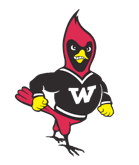  Meet Information: ALL SOUTH ATHLETES THAT ARE COMPETING ARE EXPECTED TO BE READYTO COMPETE at 3:30 pm.   All athletes are expected to help set up for the meet at 3:30…  If you are not competing, you can then leave to eat etc.  ALL SOUTH ATHLETES THAT PARTICIPATE IN THE MEET ARE EXPECTED TO STAY UNTIL THE END OF THE MEET and HELP SET UP. -Field House Opens at 3:45  pm   - 4:30  Field Events    5:30    Running Events-Spectator Admission   Adults $5.00        Students $3.00    It would be appreciated if you share this info and the expectation that spectators seating is in the balcony, not the fieldhouse floor. Awards:   Medals to the Top 3 in ALL EVENTS.   No Meet T-Shirts. Time Schedule	3:45 pm	  	Fieldhouse Opens 	4:30 pm	 Triple Jump Competition Begins 	5:00 pm		High Jump and Pole Vault and Shot Put				Approx. Times  - We Run ahead without Breaks	5:30 pm		(firm)	3 mile composite relay  5:50	  	 		60 yd High Hurdles  	6:10				60 yd Dash  	6:25				6 Lap Relay 	6:45	 			Distance Medley 	7:10	 			4 Lap Relay 	7:30 				2 Mile Relay 	7:50	 			Sprint Medley Relay 	8:10	 			Mile Relay South Athletes:    Practice Thursday after school.   NO PRACTICE ON FRIDAY.  Practice Saturday morning based on your event coach.  (Varsity Only) .  Thursday will share who is going to Oshkosh on Monday March 28th   (Limited to 1-2 athletes per event) High Jump 		Grace D. 		Rachel  K.		Morgan   L. Shot Put		Sabrina		Morgan L.		Abbey  B. Pole Vault		Rachel K.		Dahmara W.		Natalie M. Long Jump		Armoni			Jess			Dae Dae Triple Jump		Armoni			Jess			Sabrina3x1 Mile Comp.	Grace			Libby			Taya 60 Hurdles		Morgan L.		Sabrina.		Dae Dae 60 Dash		Armoni			Jess			Kaylee6 Lap Relay		Jess			Sabrina		Dae Deae		KayleeDistance Medley	400 – Bailey	800 -  Beth A.    800 – Sydney S.    1600. Ashley S. 4 Lap Relay     	 Armoni     	Dahmara		Kayllee	Dae Dae2 Mile Relay		Elise		Libby		Taya 		GraceSprint Medley  	1.5 Laps  -  Dahmara   1 Lap   Centeria  1 Lap  -Kristan G.  2.5  Sadie  HMile Relay -	Alexandra A.    Elise	Olivia K.  Morgan     Alt:  Kristen G , Syd Sayles, Dahmara